            КАРАР                                                                   ПОСТАНОВЛЕНИЕ       28 июль 2022 й.   		           № 50                            28 июля 2022 г.Об утверждении Порядка поступления и регистрации информации, содержащей основания для проведения заседаний комиссии по соблюдению требований к служебному поведению муниципальных  служащих в администрации сельского поселения  и урегулированию конфликта интересовВ соответствии с пунктом 16 Положения  о комиссии по соблюдению требований к служебному поведению муниципальных  служащих администрации сельского поселения Баймурзинский сельсовет муниципального района Мишкинский район Республики Башкортостан и урегулированию конфликта интересов, утвержденного постановлением администрации сельского поселения Баймурзинский сельсовет муниципального района Мишкинский район Республики Башкортостан от 21.12.2017 г. № 87  «Об утверждении Положения о комиссии по соблюдению требований к служебному поведению муниципальных служащих Администрации сельского поселения Баймурзинский сельсовет муниципального района Мишкинский район Республики Башкортостан  и урегулированию конфликта интересов», администрация сельского поселения Баймурзинский  сельсовет муниципального района Мишкинский район Республики Башкортостан  ПОСТАНОВЛЯЕТ:   1. Утвердить прилагаемый порядок поступления и регистрации информации, содержащей основания для проведения заседаний комиссии по соблюдению требований к служебному поведению муниципальных  служащих в администрации сельского  поселения Баймурзинский сельсовет  и урегулированию конфликта интересов ( Приложение 1).   2. Контроль за исполнением настоящего постановления возлагаю на себя.Глава сельского поселения                                А.М. Ильтубаев                                                         Утвержден
                                                                               постановлением главы                                                                            сельского поселения                                                                                          Баймурзинский сельсовет МР                                                                          Мишкинский район                                                                                      Республики Башкортостан                                                                                       от 28 июля 2022 года № 50
ПОРЯДОК
поступления и регистрации информации, содержащей основания 
для проведения заседаний комиссии по соблюдению требований к служебному поведению муниципальных  служащих в администрации сельского поселения Баймурзинский сельсовет муниципального района Мишкинский район Республики Башкортостан и урегулированию конфликта интересов
           1. Настоящий Порядок разработан в соответствии с пунктом 14 Положения  о комиссии по соблюдению требований к служебному поведению муниципальных  служащих администрации сельского поселения Баймурзинский сельсовет МР Мишкинский район Республики Башкортостан и урегулированию конфликта интересов, утвержденного постановлением администрации сельского поселения Баймурзинский сельсовет муниципального района Мишкинский район Республики Башкортостан от 21.12.2017 г. № 87  «Об утверждении Положения о комиссии по соблюдению требований к служебному поведению муниципальных служащих Администрации сельского поселения Баймурзинский сельсовет муниципального района Мишкинский район Республики Башкортостан  и урегулированию конфликта интересов» и определяет процедуру поступления и регистрации информации, содержащей основания для проведения заседаний комиссии  по соблюдению требований к служебному поведению муниципальных  служащих в администрации сельского поселения Баймурзинский сельсовет муниципального района Мишкинский район Республики Башкортостан и урегулированию конфликта интересов (далее–комиссия).
          2. Настоящий Порядок предусматривает порядок и регистрации поступления следующей информации:а) обращение гражданина, замещавшего в администрации сельского поселения Баймурзинский сельсовет муниципального района Мишкинский район Республики Башкортостан должность муниципальной службы, включенную в Перечень должностей администрации сельского поселения Баймурзинский сельсовет, если отдельные функции по муниципальному управлению этой организацией входили в его должностные (служебные) обязанности, до истечения двух лет со дня увольнения с муниципальной службы (далее – обращение);заявления муниципального служащего, замещающего должность муниципальной службы в администрации, о невозможности по объективным причинам представить сведения о доходах, об имуществе и обязательствах имущественного характера своих супруги (супруга) и несовершеннолетних детей (далее – заявление);б) представление главы администрации района в соответствии с пунктом 2.1. Положения о проверке достоверности и полноты сведений о доходах, об имуществе и обязательствах имущественного характера, представляемых гражданами, претендующими на замещение должностей муниципальной службы в администрации сельского поселения Баймурзинский сельсовет муниципального района Мишкинский район Республики Башкортостан, муниципальными служащими администрации сельского поселения Баймурзинский сельсовет муниципального района Мишкинский район Республики Башкортостан, а также о проверке соблюдения муниципальными служащими требований к служебному поведению, утвержденного постановлением администрации сельского поселения Баймурзинский сельсовет муниципального района Мишкинский район Республики Башкортостан от 21.12.2017 г. № 87, материалов проверки, свидетельствующих:о представлении муниципальным служащим недостоверных или неполных сведений, предусмотренных подпунктом "а" пункта 1 названного Положения;о несоблюдении муниципальным служащим требований к служебному поведению и (или) требований об урегулировании конфликта интересов;в) представление главы администрации района или любого члена комиссии, касающееся обеспечения соблюдения муниципальным служащим требований к служебному поведению и (или) требований об урегулировании конфликта интересов либо осуществления в администрации мер по предупреждению коррупции.3. Информация, указанная в подпункте а пункта 2 может направляться в письменном виде в адрес администрации сельского поселения Баймурзинский сельсовет муниципального района Мишкинский район Республики Башкортостан.4. Информация принимается секретарем комиссии и регистрируется в день поступления в журнале регистрации информации, содержащей основания для проведения заседания комиссии (далее - журнал регистрации).5. В журнале регистрации указывается:-порядковый номер информации;-дата поступления в Комиссию информации, в которой содержатся основания для проведения ее заседаний;-сведения о лице, направившем в Комиссию материалы и информацию;-краткое изложение фактов, указанных в информации, причина направления в Комиссию;-Ф.И.О., должность и подпись лица, принявшего материалы и информацию;-сведения о передаче информации председателю Комиссии;-особые отметки (при наличии).5. Не позднее дня, следующего за ним регистрации, информация передается председателю (при его отсутствии зам. председателя) комиссии для рассмотрения и последующей организации заседания комиссии.Башкортостан Республикаһының Мишкэ районы муниципаль районының Баймырза  ауыл советыАуыл биләмәһе  Хакимиәте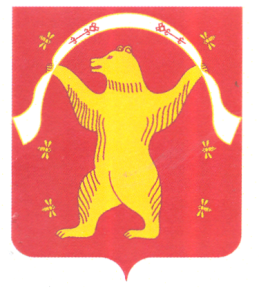 Администрация сельского поселения Баймурзинский сельсовет муниципального района Мишкинский районРеспублики Башкортостан